Data atualização:11/03/2022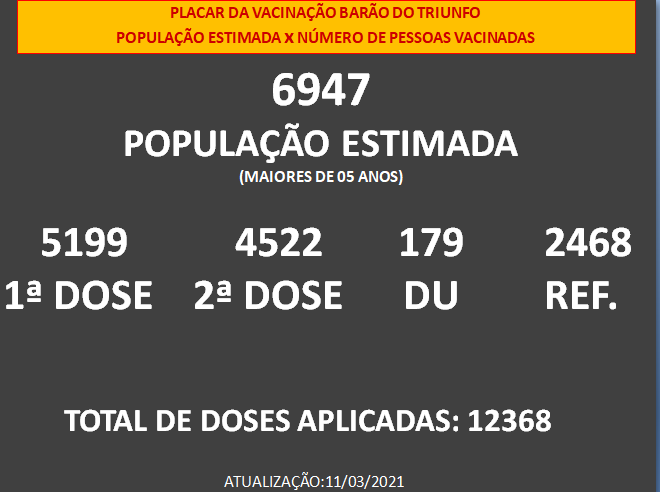 Grupo PrioritárioEstimativa Populacional1ª dose2ª doseDose ÚnicaDose ReforçoPessoas de 60 anos ou mais institucionalizadas00000População Indígena em terras indígenas demarcadas00000Trabalhadores de Saúde que atuam em Serviços de Saúde107107111091Pessoas de 80 anos ou mais1301211270106Pessoas de 75 a 79 anos1341211150103Pessoas de 70 a 74 anos1762252280179Pessoas de 65 a 69 anos2753053140242Pessoas de 60 a 64 anos3663573610209Pessoas de 50 a 59 anos93683880610543Pessoas de 40 a 49 anos104582178748490Pessoas de 30 a 39 anos1071667604118344Pessoas de 20 a 29 anos124177667603220Pessoas de 18 a 19 anos221159135032Pessoas de 15 a 17 anos-281221Pessoas de 12 a 14 anos-207148Pessoas de 05 a 11 anos734321Pessoas em Situação de Rua00000Trabalhadores de Força de Segurança e Salvamento080709003Comorbidades7705195130391Trabalhadores da Educação---77790163Pessoas com Deficiência Institucionalizadas00000Pessoas com Deficiência Permanente Severa3764947031Quilombola, Povos e Comunidades Tradicionais Ribeirinhas00000 Caminhoneiros e Trabalhadores de Transporte Coletivo Rodoviário e Ferroviário de Passageiros6012184037